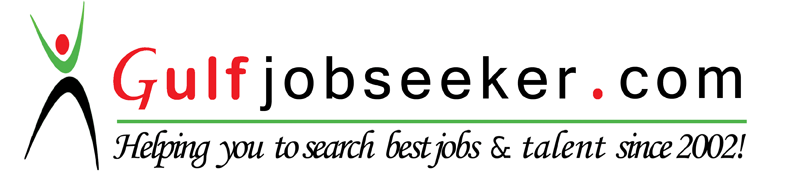 Contact HR Consultant for CV No: 341018E-mail: response@gulfjobseekers.comWebsite: http://www.gulfjobseeker.com/employer/cvdatabasepaid.php OBJECTIVES To further enhance skills acquire in the field of services industry and to develop professional career by using background knowledge, education and experiences.          										EDUCATIONALATTAINMENT, TRAINING & ACHIEVEMENTEmployee of the Year 2011.Employee of the month of January 2011 & May, 2011.Two times Business Excellence Award 2011.Who Move My Cheese TrainingHACCP TrainingHealth and Safety TrainingCross Training of HK Order TakerCross Training of Butler ServiceCertificate of Accounting 1and 2 (Filipino Expat Institute) Dubai UAE 2016Certificate of Basic Webpage Design Course (PinoyAko) Dubai, UAE 2013Bachelor of Science in Commerce (UM) undergrad. June 1999 – March 2001.Secondary Education ( ERN High School ) June, 1995 – March 1999EMPLOYMENTHISTORYWAITRESS/CASHIER – Jumeirah Group (JRG)February 2014 – Till PresentTo assist the CDR to organize all processes of the restaurant operation.To provide quality service that is consistent with our brand standards.Responsible for ensuring excellent quality standard service to our guests.To ensure Maneuvers of Service and Service Pledge are completely given in every each table/guest.To assist the GRE, Bar and Cashier.Handling closing Cashier which is tallying and segregating all the discounts, tallying the credit machine and cash sale according to the close ending sales report , to record  and compile all the paper works .HOUSEKEEPING BUDDY TRAINER – Madinat Jumeirah (MAS)October 2010 – February 2014Reports for duty punctually, wearing the correct uniform and name badge at all times.Handling all new colleagues and conducting induction by the department and whole resort.To prepare and conduct their entire daily training task according to our SOP.To show and explained to them how to delivered Jumeirah Culture.To provide an appropriate training to our new colleagues with the values manner.Assisting the senior team leader for the internal training reports of the colleague.HOUSEKEEPING SUPERVISOR – Dubai International Financial CentreApril 2009 – August 2010  To ensures our staffs are properly well groom before they will start their duty.Conduct daily morning briefing.Preparing the entire daily task for the staff.To monitor and ensure my area is cleaned.To assist tenants and visitors.To follow up maintenance report of the staff and lost and found items.To report the collection of recycled such as paper, cardboard, plastic bottle, etc. twice a week.Checking all the machineries in daily and weekly basis.Making monthly report and binding files.QUALITY CONTROLLER - (European Apparel) Phils.September 2005 – September 2007Checking each by operation time to time to ensure a certain output and to achieve of good quality.To revised the appropriate measurement and the required stitches for each operation.Monitoring and revising the entire line department, finishing department, cutting department and packaging department.Examines garment and parts for defects, such as unfinished raw edges, broken buttons or hooks, uneven stripes or plaids, puckers in seams, loose threads or stitches, or incorrect packaging assortment.Records number and type of defects for each worker.Returns rejected part to the department to be reworked.INVENTORY CLERK – 24HR Convenient Store 7 Eleven, Phils.July 2004 – July 2005Compiles and maintains records of quantity, type, and value of material, equipment, merchandise, or supplies stocked in establishment: Counts material, equipment, merchandise, or supplies in stock and posts totals to inventory records, manually or using computer.Compares inventories to office records or computes figures from records, such as sales orders, production records, or purchase invoices to obtain current inventory.Compiles information on receipt or disbursement of material, equipment, merchandise, or supplies, and computes inventory balance, price, and costPrepares reports, such as inventory balance, price lists, and shortages.Prepares list of depleted items and recommends survey of defective or unusable items.Work effectively and efficiently with cross-functional teams, including those from purchasing, sales and  warehouseManage effectively so that the cycle counts are completed in a timely and accurate mannerConduct or supervise audits of facility inventory on a scheduled basisResolving problems with missing items and delivery mistakes.SALES REPRESENTATIVE – NCC Mall, Phils.January 2003 – April 2004Greet all customers in a professional, friendly, and timely manner, including answering phones and directing customer inquiries.Complete accurate paperwork and transactions according to company policies and procedures.Assist with inventory counts as needed.Assist in maintaining store appearance, back room, restrooms and individual work area according to the retail store standards.Assist in other tasks, duties, or projects as assigned by management.SKILLSComputer literate such as Microsoft Offices and Internet Surfing.Basic knowledge of SABRE software.Knowledge in hotel software such as HotSOS, Opera, Micros & InfoGenesis.Good in verbal and written communication skills.I hereby certify that the above information is true and correct to the best of my knowledge and belief.